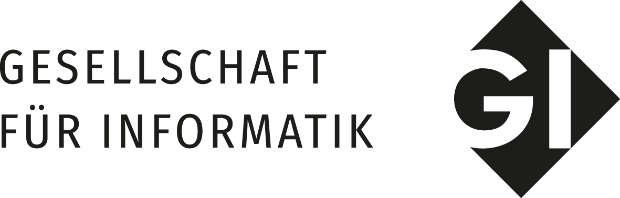 <Vorname Nachname,…> (Hrsg.)<Titel><Datum><Ort, Land>Gesellschaft für Informatik e.V. (GI)Lecture Notes in Informatics (LNI) - ProceedingsSeries of the Gesellschaft für Informatik (GI)Volume P-<NUMMER>ISBN 978-3-88579-255-0ISSN 1617-5468Volume EditorsTitel Vorname Nachname	Universität 	Adresse, Land	EmailSeries Editorial BoardAndreas Oberweis, KIT Karlsruhe, (Chairman, andreas.oberweis@kit.edu)Torsten Brinda, Universität Duisburg-Essen, GermanyDieter Fellner, Technische Universität Darmstadt, GermanyUlrich Frank, Universität Duisburg-Essen, GermanyBarbara Hammer, Universität Bielefeld, GermanyFalk Schreiber, Universität Konstanz, GermanyWolfgang Karl, KIT Karlsruhe, GermanyMichael Koch, Universität der Bundeswehr München, GermanyHeiko Roßnagel, Fraunhofer IAO Stuttgart, GermanyKurt Schneider, Universität Hannover, GermanyAndreas Thor, HFT Leipzig, GermanyIngo Timm, Universität Trier, GermanyKarin Vosseberg, Hochschule Bremerhaven, GermanyMaria Wimmer, Universität Koblenz-Landau, GermanyDissertationsRüdiger Reischuk, Universität Lübeck, GermanyThematicsAgnes Koschmider, Universität Kiel, GermanySeminarsJudith Michael, RWTH Aachen, Germany Gesellschaft für Informatik, Bonn 2024printed by Köllen Druck+Verlag GmbH, Bonn 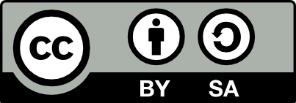 This book is licensed under a Creative Commons BY-SA 4.0 licence.VorwortDas Vorwort beschreibt den vorliegenden Band. Unbedingt angeführt werden müssen hier die Anzahl der eingereichten Arbeiten, die Anzahl der angenommenen Beiträge und die Annahmerate in Prozent. Ort, im Monat JahrVorname Nachname,… (der Herausgeber)SponsorenWir danken den folgenden Unternehmen und Institutionen für die Unterstützung der Konferenz.Querschnittsfachausschuss Modellierung Die Plattform der GI zur Diskussion und zum Erfahrungsaustausch über aktuelle und zukünftige Themen der Modellierungsforschung . Beteiligte GI-Gliederungen:EMISA, Entwicklungsmethoden für Informationssysteme und deren Anwendung FoMSESS Formale Methoden und Modellierung für SichereSysteme ILLS Intelligente Lehr- und Lernsysteme MMB Messung, Modellierung und Bewertung von Rechensystemen OOSE, Objektorientierte Software-Entwicklung PN Petrinetze RE Requirements Engineering ST Softwaretechnik SWA Softwarearchitektur WI-MobIS Informationssystem-Architektur: Modellierung betrieblicher Informationssysteme WI-VM Vorgehensmodelle für die Betriebliche Anwendungsentwicklung WM/KI Wissensmanagement TagungsleitungGesamtleitung:	Vorname Nachname, Universität Leitung des Programmkomitees: 	Vorname Nachname, Universität		Vorname Nachname, UniversitätWorkshops:	Vorname Nachname, UniversitätPraxisforum:	Vorname Nachname, UniversitätDoktorandInnensymposium:	Vorname Nachname, UniversitätTutorien:	Vorname Nachname, UniversitätProgrammkomiteeVorname Nachname 	Universität Vorname Nachname 	Universität …OrganisationsteamVorname Nachname 	Universität Vorname Nachname 	Universität …Achtung: Die Startseiten sollten eine gerade Anzahl an Seiten haben, damit das darauf folgende Inhaltsverzeichnis wiederum auf einer rechten Seite beginnt.Diese Vorlage ist insbesondere im inhaltlichen Bereich (Punkte wie z.B. Sponsoren, Tagungsleitung, Programmkomitee,…) als beispielhaft zu sehen.BOC Information Technologies Consulting GmbH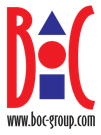 Bundesministerium für Wissenschaft und Forschung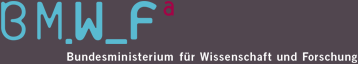 Förderverein Technische Fakultät an der Alpen-Adria Universität Klagenfurt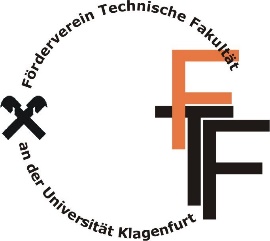 Industriellenvereinigung Kärnten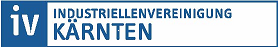 Alpen-Adria-Universität Klagenfurt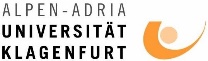 